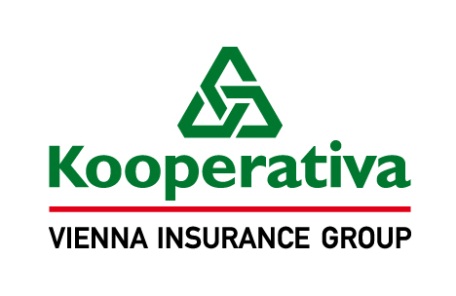 Pojistná smlouva č.	7721061587Úsek pojištění hospodářských rizikKooperativa pojišťovna, a.s., Vienna Insurance Groupse sídlem Praha 8, Pobřežní 665/21, PSČ 186 00, Česká republika IČO: 47116617zapsaná v obchodním rejstříku u Městského soudu v Praze, sp. zn. B 1897(dále jen „pojistitel“)zastoupený na základě pověření XXXXXXXX, obchodním ředitelem Úseku pojištění hospodářských rizik a XXXXXXXX, underwriterem specialistou Úseku pojištění hospodářských rizikPracoviště: Kooperativa pojišťovna, a.s., Vienna Insurance Group, Praha 8, Pobřežní 665/21, PSČ 186 00tel. XXXXXXXX fax XXXXXXXXaŽelivská provozní a.s. se sídlem Praha 10, K Horkám 16/23, PSČ 102 00, Česká republikaIČO: 29131804zapsaná v obchodním rejstříku u Městského soudu v Praze, sp. zn. B 19766(dále jen „pojistník“)zastoupený  	XXXXXXXX, předsedou představenstva		XXXXXXXX, 2. místopředsedou představenstvaKorespondenční adresa: Korespondenční adresa pojistníka je totožná s korespondenční adresou pojišťovacího makléře.uzavírají ve smyslu zákona č. 89/2012 Sb., občanského zákoníku, tuto pojistnou smlouvu, která spolu s pojistnými podmínkami pojistitele a přílohami, na které se tato pojistná smlouva odvolává, tvoří nedílný celek.Tato pojistná smlouva byla sjednána prostřednictvím pojišťovacího makléře MARSH, s.r.o. se sídlem Praha 3, Vinohradská 2828/151, PSČ 130 00, Česká republikaIČO: 45306541(dále jen „pojišťovací makléř“)Korespondenční adresa pojišťovacího makléře: Korespondenční adresa pojišťovacího makléře je totožná s výše uvedenou adresou pojišťovacího makléře. Článek I.
Úvodní ustanoveníPojištěným je:PojistníkÚpravna vody Želivka, a.s., se sídlem Praha 10, K Horkám 16/23, PSČ 102 00, Česká republika, IČO: 26496224.K pojištění se vztahují: Všeobecné pojistné podmínky (dále jen „VPP“), Zvláštní pojistné podmínky (dále jen „ZPP“) a Dodatkové pojistné podmínky (dále jen „DPP“).	Všeobecné pojistné podmínky 	VPP P-100/14 - pro pojištění majetku a odpovědnosti	Zvláštní pojistné podmínky	ZPP P-600/14 -	pro pojištění odpovědnosti za újmu	ZPP P-540/15 – pro pojištění odpovědnosti za újmy vzniklé v důsledku závažné havárie	Dodatkové pojistné podmínky	DPP P-520/14 -	pro pojištění hospodářských rizik, sestávající se z následujících doložek:	Odpovědnost za újmu	DODP102 -	Pojištění obecné odpovědnosti za újmu a pojištění odpovědnosti za újmu způsobenou vadou výrobku a vadou práce po předání - Základní rozsah pojištění (1612)	DODP103 -	Cizí věci převzaté - Rozšíření rozsahu pojištění (1606)	DODP104 -	Cizí věci užívané - Rozšíření rozsahu pojištění (1401)	DODP105 -	Náklady zdravotní pojišťovny a regresy dávek nemocenského pojištění - Rozšíření rozsahu pojištění (1401)	DODP106 -	Křížová odpovědnost - Rozšíření rozsahu pojištění (1401)	DODP109 -	Provoz pracovních strojů - Rozšíření rozsahu pojištění (1412)	DODP110 -	Peněžitá náhrada nemajetkové újmy - ochrana osobnosti - Rozšíření rozsahu pojištění (1401)	DODP112 -	Čisté finanční škody - k pojištění obecné odpovědnosti za újmu a pojištění odpovědnosti za újmu způsobenou vadou práce po předání - Rozšíření rozsahu pojištění (1401)	DODP113 -	Znečištění životního prostředí - Rozšíření rozsahu pojištění (1401)	DODP120 -	Odpovědnost obchodní korporace za újmu členům svých orgánů v souvislosti s výkonem jejich funkce - Rozšíření rozsahu pojištění (1412)	DODP130 -	Věci zaměstnanců - Rozšíření rozsahu pojištění (1603)	Obecné	DOB101 -	Elektronická rizika - Výluka (1401)Článek II.
Druhy a způsoby pojištění, předměty a rozsah pojištěníČást A – Pojištění odpovědnosti za újmuPřehled sjednaných pojištěníPojištění odpovědnosti za újmuPojištění se sjednává v rozsahu a za podmínek uvedených v následující tabulce/následujících tabulkách:Pojištění odpovědnosti za újmu1)	spoluúčast může být vyjádřena pevnou částkou, procentem, časovým úsekem nebo jejich kombinací ve smyslu čl. 11 odst. 4) VPP P-100/14Část B - pojištění odpovědnosti za Újmy vzniklé v důsledku závažné haváriePojištění odpovědnosti za újmy vzniklé v důsledku závažné havárie je upraveno VPP P – 100/14, ZPP P – 540/14 a následujícími smluvními ujednáními.Pojištění se vztahuje výhradně na újmy vzniklé v souvislosti s užíváním objektů a zařízení na adrese areálu Úpravny vody Želivka a Objektu vodojemu Jesenice dle § 33 zákon č. 224/2015 Sb.Limit pojistného plnění pro pojištění dle této části B činí 20 000 000,- Kč, který se sjednává v rámci limitu pojistného plnění uvedeného pro pojištění dle části A této pojistné smlouvy.Pojištěný se podílí na plnění z každé škodní události částkou 500 000,- Kč (spoluúčast).Článek III.
Výše a způsob placení pojistnéhoPojistné za jeden pojistný rok činí:Pojištění odpovědnosti za újmu (čl. II část A)	Pojistné 	1 655 000,- Kč	Pojištění odpovědnosti za újmy vzniklé v důsledku závažné havárie (čl.II část B)	Pojistné 	200 000,- KčSouhrn pojistného za sjednaná pojištění za jeden pojistný rok činí 	1 855 000,- KčPojistné je sjednáno jako běžné. Pojistné období je dvanáctiměsíční. Pojistné je v každém pojistném roce splatné k datu a v částce takto: datum: 1.11.	částka:  1 855 000,-KčPojistník je povinen uhradit pojistné v uvedené výši na účet pojišťovacího makléře na základě jím vystavené faktury se splatností 14 dní ode dne obdržení faktury. Pojistné se považuje za uhrazené dnem jeho připsání na účet MARSH, s.r.o.Výše uvedené pojistné je stanoveno bez pojistné či jiné obdobné daně (dále jen „daň“) za rizika umístěná v členském státě Evropské unie nebo Evropského hospodářského prostoru. Smluvní strany se dohodly, že v případě zavedení daně z pojištění sjednaného touto pojistnou smlouvou, kterou bude po nabytí účinnosti příslušných právních předpisů na území tohoto jiného členského státu pojistitel povinen odvést, se pojistník zavazuje uhradit nad rámec pojistného předepsaného v této pojistné smlouvě i náklady odpovídající této povinnosti. Ustanovení tohoto bodu neplatí pro daně, které jsou případně v bodě 1. tohoto článku výslovně uvedeny.Článek IV.
Hlášení škodných událostíVznik škodné události je pojistník (pojištěný) povinen oznámit přímo nebo prostřednictvím zplnomocněného pojišťovacího makléře bez zbytečného odkladu na jeden z níže uvedených kontaktních údajů:Kooperativa pojišťovna, a.s., Vienna Insurance GroupCENTRUM ZÁKAZNICKÉ PODPORYCentrální podatelnaBrněnská 634664 42 Modřicetel.: XXXXXXXfax: XXXXXXXe-mail: podatelna@koop.czwww.koop.czNa výzvu pojistitele je pojistník (pojištěný nebo jakákoliv jiná osoba) povinen oznámit vznik škodné události písemnou formou. Článek V.
Zvláštní ujednáníOdchylně od čl. 4 odst. 3) a 4) a čl. 16 odst. 6) VPP P-100/14 může pojistník i pojistitel ukončit pojištění výpovědí výhradně k poslednímu dni každého pojistného období; tato výpověď musí být druhé smluvní straně doručena nejméně 6 měsíců před koncem pojistného období, v opačném případě pojištění zaniká až ke konci následujícího pojistného období, pro které je 6 měsíců dodrženo.Makléřská doložkaPojištění je sjednáno a spravováno prostřednictvím zplnomocněného makléře MARSH, s.r.o., se sídlemVinohradská 2828/151, 130 00 Praha 3, IČ: 45306541, DIČ: CZ699003499. Veškeré úkony související s touto pojistnou smlouvou jsou prováděny výhradně prostřednictvím zplnomocněného makléře MARSH, s.r.o.Jedna spoluúčastV případě pojistné události na více předmětech pojištění současně z téže příčiny se od celkové výše pojistného plnění za pojistnou událost odečítá pouze ta spoluúčast, která je největší ze všech spoluúčastí sjednaných pro každý předmět pojištění postižený touto pojistnou událostí, pokud není pro pojištěného výhodnější odečtení spoluúčastí z jednotlivých předmětných pojištění.Zachraňovací nákladyPojištění sjednané touto smlouvou se vztahuje také na zachraňovací náklady až do výše 10% pojistné částky pojištěné věci nebo příslušného limitu plnění, není-li v pojistných podmínkách, smluvních ujednáních či smlouvě uveden limit vyšší; zachraňovací náklady na záchranu života nebo zdraví osob jsou hrazeny až do výše pojistné částky pojištěné věci nebo příslušného limitu plnění.Náklady na dokumentaci a likvidaci pojistné událostiJedná se o přiměřené a doložitelné náklady a vícenáklady, které pojištěný vynaloží na přípravu, dokladování, ověřování nebo zdokumentování pojistné události, na kterou se vztahuje tato pojistná smlouva. Takovéto náklady zahrnují mzdové prostředky a s nimi spojené režijní náklady vynaložené pojištěným (např. příplatky za přesčasovou práci, práci v noci, o víkendech a zákonem stanovených svátcích, za přednostní zpracování, výrobu, dodání, pronájem, za spěšnou přepravu včetně letecké) a rovněž další náklady na externí účetní, poradce a konzultanty. Pojištění se dále vztahuje také na zvýšené náklady vynaložené v důsledku změny legislativy, obecně závazných předpisů, norem apod., pokud je pojistník při odstraňování následků po pojistné události takové náklady povinen vynaložit. Toto pojištění se sjednává na 1. riziko. Limit plnění ve výši 500 000 Kč.Výpočet pojistného při zániku pojištěníV případě zániku pojištění z důvodu nezaplacení běžného pojistného náleží pojistiteli poměrná část pojistného pouze za dobu pojištění do jeho zániku. Článek VI.
Prohlášení pojistníkaPojistník potvrzuje, že před uzavřením pojistné smlouvy převzal v listinné nebo, s jeho souhlasem, v jiné textové podobě (např. na trvalém nosiči dat) Informace pro zájemce o pojištění a seznámil se s nimi. Pojistník si je vědom, že se jedná o důležité informace, které mu napomohou porozumět podmínkám sjednávaného pojištění, obsahují upozornění na důležité aspekty pojištění i významná ustanovení pojistných podmínek.Pojistník potvrzuje, že před uzavřením pojistné smlouvy mu byly oznámeny informace v souladu s ustanovením § 2760 občanského zákoníku.Pojistník potvrzuje, že byl informován o rozsahu a účelu zpracování jeho osobních údajů a o právu přístupu k nim v souladu s ustanovením § 11, 12, 21 zákona č. 101/2000 Sb. o ochraně osobních údajů.Pojistník, je-li osobou odlišnou od pojištěných, dále potvrzuje, že tyto pojištěné informoval o rozsahu a účelu zpracování jejich osobních údajů a o právu přístupu k nim podle výše uvedených ustanovení zákona č. 101/2000 Sb. o ochraně osobních údajů.Pojistník potvrzuje, že před uzavřením pojistné smlouvy převzal v listinné nebo jiné textové podobě (např. na trvalém nosiči dat) dokumenty uvedené v čl. I. bodu 2. této pojistné smlouvy a seznámil se s nimi. Pojistník si je vědom, že tyto dokumenty tvoří nedílnou součást pojistné smlouvy a upravují rozsah pojištění, jeho omezení (včetně výluk), práva a povinnosti účastníků pojištění a následky jejich porušení a další podmínky pojištění a pojistník je jimi vázán stejně jako pojistnou smlouvou.Pojistník potvrzuje, že adresa jeho sídla/bydliště/trvalého pobytu a kontakty elektronické komunikace uvedené v této pojistné smlouvě jsou aktuální, a souhlasí, aby tyto údaje byly v případě jejich rozporu s jinými údaji uvedenými v dříve uzavřených pojistných smlouvách, ve kterých je pojistníkem nebo pojištěným, využívány i pro účely takových pojistných smluv. S tímto postupem pojistník souhlasí i pro případ, kdy pojistiteli oznámí změnu jeho sídla/bydliště/trvalého pobytu nebo kontaktů elektronické komunikace v době trvání této pojistné smlouvy. Tím není dotčena možnost používání jiných údajů uvedených v dříve uzavřených pojistných smlouvách.Pojistník prohlašuje, že má oprávněnou potřebu ochrany před následky pojistné události (pojistný zájem). Pojistník, je-li osobou odlišnou od pojištěného, dále prohlašuje, že mu pojištění dali souhlas k pojištění.Pojistník prohlašuje, že věci nebo jiné hodnoty pojistného zájmu pojištěné touto pojistnou smlouvou nejsou k datu uzavření pojistné smlouvy pojištěny proti stejným nebezpečím u jiného pojistitele, pokud není v této pojistné smlouvě výslovně uvedeno jinak.Pokud tato pojistná smlouva, resp. dodatek k pojistné smlouvě (dále jen „smlouva“) podléhá povinnosti uveřejnění v registru smluv (dále jen „registr“) ve smyslu zákona č. 340/2015 Sb., zavazuje se pojistník k jejímu uveřejnění v rozsahu, způsobem a ve lhůtách stanovených citovaným zákonem. To nezbavuje pojistitele práva, aby smlouvu uveřejnil v registru sám, s čímž pojistník souhlasí. Pokud je pojistník odlišný od pojištěného, pojistník dále potvrzuje, že pojištěný souhlasil s uveřejněním smlouvy.Při vyplnění formuláře pro uveřejnění smlouvy v registru je pojistník povinen vyplnit údaje o pojistiteli (jako smluvní straně), do pole „Datová schránka“ uvést: n6tetn3 a do pole „Číslo smlouvy“ uvést: číslo PS.Pojistník se dále zavazuje, že před zasláním smlouvy k uveřejnění zajistí znečitelnění neuveřejnitelných informací (např. osobních údajů o fyzických osobách). Smluvní strany se dohodly, že ode dne nabytí účinnosti smlouvy jejím zveřejněním v registru se účinky pojištění, včetně práv a povinností z něj vyplývajících, vztahují i na období od data uvedeného jako počátek pojištění (resp. od data uvedeného jako počátek změn provedených dodatkem, jde-li o účinky dodatku) do budoucna. Článek VII.
Závěrečná ustanoveníNení-li ujednáno jinak, je pojistnou dobou doba od 1. 11. 2017 (počátek pojištění) do 31. 10. 2021 (konec pojištění).Odpověď pojistníka na návrh pojistitele na uzavření této pojistné smlouvy (dále jen „nabídka“) s dodatkem nebo odchylkou od nabídky se nepovažuje za její přijetí, a to ani v případě, že se takovou odchylkou podstatně nemění podmínky nabídky.Ujednává se, že tato pojistná smlouva musí být uzavřena pouze v písemné formě, a to i v případě, že je pojištění touto pojistnou smlouvou ujednáno na pojistnou dobu kratší než jeden rok. Tato pojistná smlouva může být měněna pouze písemnou formou.Subjektem věcně příslušným k mimosoudnímu řešení spotřebitelských sporů z tohoto pojištění je Česká obchodní inspekce, Štěpánská 567/15, 120 00 Praha 2, www.coi.cz.Pojistník prohlašuje, že uzavřel s pojišťovacím makléřem smlouvu, na jejímž základě pojišťovací makléř vykonává zprostředkovatelskou činnost v pojišťovnictví pro pojistníka, a to v rozsahu této pojistné smlouvy. Smluvní strany se dohodly, že veškeré písemnosti mající vztah k pojištění sjednanému touto pojistnou smlouvou doručované pojistitelem pojistníkovi nebo pojištěnému se považují za doručené pojistníkovi nebo pojištěnému doručením pojišťovacímu makléři. Odchylně od čl. 18 VPP P-100/14 se pro tento případ „adresátem“ rozumí pojišťovací makléř. Dále se smluvní strany dohodly, že veškeré písemnosti mající vztah k pojištění sjednanému touto pojistnou smlouvou doručované pojišťovacím makléřem za pojistníka nebo pojištěného pojistiteli se považují za doručené pojistiteli od pojistníka nebo pojištěného, a to doručením pojistiteli.Pojistná smlouva byla vypracována ve 4 stejnopisech, pojistník obdrží 1 stejnopis, pojistitel si ponechá 2 stejnopisy a pojišťovací makléř obdrží 1 stejnopis.Tato pojistná smlouva obsahuje 7 stran a 1 přílohu. Její součástí jsou pojistné podmínky pojistitele uvedené v čl. I. této pojistné smlouvy a dokument Informace pro zájemce o pojištění. V případě, že je jakékoli ustanovení uvedené v Informacích pro zájemce o pojištění v rozporu s ustanovením pojistné smlouvy, má přednost příslušné ustanovení pojistné smlouvy.Výčet příloh:	příloha č. 1 – výpis z obchodního rejstříku pojištěnýchV Praze dne 4. 10. 2017					XXXXXXX	XXXXXXXV Praze dne ............................			za pojistníkaPojištění se řídí: VPP P-100/14, ZPP P-600/14 a doložkami DOB101, DODP102, DODP103, DODP104, DODP105, DODP106, DODP109, DODP110, DODP112, DODP113, DODP120 a DODP130Pojištění se řídí: VPP P-100/14, ZPP P-600/14 a doložkami DOB101, DODP102, DODP103, DODP104, DODP105, DODP106, DODP109, DODP110, DODP112, DODP113, DODP120 a DODP130Pojištění se řídí: VPP P-100/14, ZPP P-600/14 a doložkami DOB101, DODP102, DODP103, DODP104, DODP105, DODP106, DODP109, DODP110, DODP112, DODP113, DODP120 a DODP130Pojištění se řídí: VPP P-100/14, ZPP P-600/14 a doložkami DOB101, DODP102, DODP103, DODP104, DODP105, DODP106, DODP109, DODP110, DODP112, DODP113, DODP120 a DODP130Pojištění se řídí: VPP P-100/14, ZPP P-600/14 a doložkami DOB101, DODP102, DODP103, DODP104, DODP105, DODP106, DODP109, DODP110, DODP112, DODP113, DODP120 a DODP130Pojištění se řídí: VPP P-100/14, ZPP P-600/14 a doložkami DOB101, DODP102, DODP103, DODP104, DODP105, DODP106, DODP109, DODP110, DODP112, DODP113, DODP120 a DODP130Poř. čísloRozsah pojištěníLimit pojistného plněníSublimit pojistného plněníSpoluúčast1)Územní platnost pojištění1.Pojištění obecné odpovědnosti za újmu a pojištění odpovědnosti za újmu způsobenou vadou výrobku a vadou práce po předání (Doložka DODP102)50 000 000 Kč5 000 KčČeská republika2.Čisté finanční škody k pojištění obecné odpovědnosti za újmu a pojištění odpovědnosti za újmu způsobenou vadou práce po předání (Doložka DODP112)5 000 000 Kč5 000 KčČeská republika3.Věci převzaté a užívané (Doložka DODP103 a DODP104)500 000 Kč5 000 KčČeská republika4.Věci zaměstnanců (Doložka DODP130)500 000 Kč0 KčČeská republika5.Znečištění životního prostředí (Doložka DODP113)5 000 000 Kč5 000 KčČeská republika6.Náklady zdravotní pojišťovny a regresy dávek nemocenského pojištění(Doložka DODP105)1 000 000 Kč1 000 KčČeská republika7.Křížová odpovědnost(Doložka DODP106)25 000 000 Kč5 000 KčČeská republika8.Provoz pracovních strojů (Doložka DODP109)500 000 Kč5 000 KčČeská republika9.Peněžitá náhrada nemajetkové újmy - ochrana osobnosti(Doložka DODP110)5 000 000 Kč5 000 KčČeská republika10.Odpovědnost obchodní korporace (Doložka DODP120)25 000 000 Kč5 000 KčČeská republikaPoznámky: Odchylně od čl. 5 odst. 2) až 4) ZPP P-600/14 je pojistitel povinen poskytnout pojistné plnění za předpokladu, že jsou současně splněny následující podmínky:a)	příčina vzniku újmy, tj. porušení právní povinnosti nebo jiná právní skutečnost, v jejímž důsledku újma vznikla, nastala po retroaktivním datu, kterým je 1.11.2014,resp. případně příčina vzniku újmy, tj. to že konkrétní výrobek, který způsobil újmu, byl pojištěným úplatně nebo bezúplatně předán za účelem distribuce nebo používání nebo k němu bylo pojištěným převedeno vlastnické právo, nastala po retroaktivním datu, kterým je 1.11.2014,resp. případně příčina vzniku újmy, tj. vada vykonané práce, nastala po retroaktivním datu, kterým je 1.11.2014,b)	k usmrcení nebo ublížení na zdraví člověka, k poškození, zničení nebo ztrátě věci nebo k usmrcení, ztrátě nebo zranění zvířete došlo v době trvání pojištění.Za okamžik ublížení na zdraví člověka se považuje:a)	v případě ublížení na zdraví úrazem okamžik, kdy došlo ke krátkodobému, náhlému a násilnému působení zevních sil nebo vlivů, které způsobily ublížení na zdraví,b)	v případě ublížení na zdraví jinak než úrazem okamžik, který je jako vznik tohoto ublížení na zdraví lékařsky doložen.Za okamžik usmrcení člověka se považuje okamžik ublížení na zdraví člověka, v jehož důsledku došlo k jeho usmrcení.Za okamžik zranění zvířete se považuje:a)	v případě zranění úrazem okamžik, kdy došlo ke krátkodobému, náhlému a násilnému působení zevních sil nebo vlivů, které způsobily zranění,b)	v případě zranění jinak než úrazem okamžik, který je jako vznik tohoto zranění lékařsky doložen.Za okamžik usmrcení zvířete se považuje okamžik zranění zvířete, v jehož důsledku došlo k jeho usmrcení.Vztahuje-li se pojištění i na právním předpisem stanovenou povinnost pojištěného poskytnout peněžitou náhradu nemajetkové újmy v jiných případech, než jsou uvedeny v čl. 1 odst. 2) ZPP P-600/14, je pojistitel odchylně od čl. 5 odst. 2) až 4) ZPP P-600/14 povinen poskytnout pojistné plnění za předpokladu, že taková nemajetková újma vznikla v době trvání pojištění.Vztahuje-li se pojištění i na právním předpisem stanovenou povinnost pojištěného nahradit čistou finanční škodu, je pojistitel odchylně od čl. 5 odst. 2) až 4) ZPP P-600/14 povinen poskytnout pojistné plnění za předpokladu, že čistá finanční škoda vznikla v době trvání pojištění.Pojištění se dle této pojistné smlouvy vztahuje i na povinnost pojištěného nahradit újmu způsobenou stavebně-montážní činností.Sublimit pojistného plnění pro toto pojištění činí 2 000 000,- Kč a spoluúčast1) 5 000,-Kč.Odchylně od ZPP P-600/14 čl. 2 odst. 1) písm. r) se pojištění vztahuje na povinnost nahradit újmu způsobenou přerušením, omezením nebo kolísáním dodávek vody.Předpokladem vzniku práva na plnění je, že toto přerušení, omezení nebo kolísání dodávek nebylo způsobeno:opomenutím pojištěného adekvátně udržovat ve vyhovujících podmínkách, opravovat nebo renovovat zařízení nebo provozy sloužící k výrobě nebo přenosu vody,neschopností pojištěného svojí výrobní nebo přenosovou kapacitou uspokojit poptávku.Sublimit pojistného plnění pro toto pojištění činí 10 000 000,- Kč a spoluúčast1) 5 000,-Kč.Odchylně od ZPP P-600/14 čl. 2 odst. 1) písm. s) se pojištění vztahuje na povinnost nahradit újmu v souvislosti s nakládáním s nebezpečnými chemickými látkami nebo přípravky nebo nebezpečnými odpady.Sublimit pojistného plnění pro toto pojištění činí 2 000 000,- Kč a spoluúčast1) 5 000,-Kč.Poznámky: Odchylně od čl. 5 odst. 2) až 4) ZPP P-600/14 je pojistitel povinen poskytnout pojistné plnění za předpokladu, že jsou současně splněny následující podmínky:a)	příčina vzniku újmy, tj. porušení právní povinnosti nebo jiná právní skutečnost, v jejímž důsledku újma vznikla, nastala po retroaktivním datu, kterým je 1.11.2014,resp. případně příčina vzniku újmy, tj. to že konkrétní výrobek, který způsobil újmu, byl pojištěným úplatně nebo bezúplatně předán za účelem distribuce nebo používání nebo k němu bylo pojištěným převedeno vlastnické právo, nastala po retroaktivním datu, kterým je 1.11.2014,resp. případně příčina vzniku újmy, tj. vada vykonané práce, nastala po retroaktivním datu, kterým je 1.11.2014,b)	k usmrcení nebo ublížení na zdraví člověka, k poškození, zničení nebo ztrátě věci nebo k usmrcení, ztrátě nebo zranění zvířete došlo v době trvání pojištění.Za okamžik ublížení na zdraví člověka se považuje:a)	v případě ublížení na zdraví úrazem okamžik, kdy došlo ke krátkodobému, náhlému a násilnému působení zevních sil nebo vlivů, které způsobily ublížení na zdraví,b)	v případě ublížení na zdraví jinak než úrazem okamžik, který je jako vznik tohoto ublížení na zdraví lékařsky doložen.Za okamžik usmrcení člověka se považuje okamžik ublížení na zdraví člověka, v jehož důsledku došlo k jeho usmrcení.Za okamžik zranění zvířete se považuje:a)	v případě zranění úrazem okamžik, kdy došlo ke krátkodobému, náhlému a násilnému působení zevních sil nebo vlivů, které způsobily zranění,b)	v případě zranění jinak než úrazem okamžik, který je jako vznik tohoto zranění lékařsky doložen.Za okamžik usmrcení zvířete se považuje okamžik zranění zvířete, v jehož důsledku došlo k jeho usmrcení.Vztahuje-li se pojištění i na právním předpisem stanovenou povinnost pojištěného poskytnout peněžitou náhradu nemajetkové újmy v jiných případech, než jsou uvedeny v čl. 1 odst. 2) ZPP P-600/14, je pojistitel odchylně od čl. 5 odst. 2) až 4) ZPP P-600/14 povinen poskytnout pojistné plnění za předpokladu, že taková nemajetková újma vznikla v době trvání pojištění.Vztahuje-li se pojištění i na právním předpisem stanovenou povinnost pojištěného nahradit čistou finanční škodu, je pojistitel odchylně od čl. 5 odst. 2) až 4) ZPP P-600/14 povinen poskytnout pojistné plnění za předpokladu, že čistá finanční škoda vznikla v době trvání pojištění.Pojištění se dle této pojistné smlouvy vztahuje i na povinnost pojištěného nahradit újmu způsobenou stavebně-montážní činností.Sublimit pojistného plnění pro toto pojištění činí 2 000 000,- Kč a spoluúčast1) 5 000,-Kč.Odchylně od ZPP P-600/14 čl. 2 odst. 1) písm. r) se pojištění vztahuje na povinnost nahradit újmu způsobenou přerušením, omezením nebo kolísáním dodávek vody.Předpokladem vzniku práva na plnění je, že toto přerušení, omezení nebo kolísání dodávek nebylo způsobeno:opomenutím pojištěného adekvátně udržovat ve vyhovujících podmínkách, opravovat nebo renovovat zařízení nebo provozy sloužící k výrobě nebo přenosu vody,neschopností pojištěného svojí výrobní nebo přenosovou kapacitou uspokojit poptávku.Sublimit pojistného plnění pro toto pojištění činí 10 000 000,- Kč a spoluúčast1) 5 000,-Kč.Odchylně od ZPP P-600/14 čl. 2 odst. 1) písm. s) se pojištění vztahuje na povinnost nahradit újmu v souvislosti s nakládáním s nebezpečnými chemickými látkami nebo přípravky nebo nebezpečnými odpady.Sublimit pojistného plnění pro toto pojištění činí 2 000 000,- Kč a spoluúčast1) 5 000,-Kč.Poznámky: Odchylně od čl. 5 odst. 2) až 4) ZPP P-600/14 je pojistitel povinen poskytnout pojistné plnění za předpokladu, že jsou současně splněny následující podmínky:a)	příčina vzniku újmy, tj. porušení právní povinnosti nebo jiná právní skutečnost, v jejímž důsledku újma vznikla, nastala po retroaktivním datu, kterým je 1.11.2014,resp. případně příčina vzniku újmy, tj. to že konkrétní výrobek, který způsobil újmu, byl pojištěným úplatně nebo bezúplatně předán za účelem distribuce nebo používání nebo k němu bylo pojištěným převedeno vlastnické právo, nastala po retroaktivním datu, kterým je 1.11.2014,resp. případně příčina vzniku újmy, tj. vada vykonané práce, nastala po retroaktivním datu, kterým je 1.11.2014,b)	k usmrcení nebo ublížení na zdraví člověka, k poškození, zničení nebo ztrátě věci nebo k usmrcení, ztrátě nebo zranění zvířete došlo v době trvání pojištění.Za okamžik ublížení na zdraví člověka se považuje:a)	v případě ublížení na zdraví úrazem okamžik, kdy došlo ke krátkodobému, náhlému a násilnému působení zevních sil nebo vlivů, které způsobily ublížení na zdraví,b)	v případě ublížení na zdraví jinak než úrazem okamžik, který je jako vznik tohoto ublížení na zdraví lékařsky doložen.Za okamžik usmrcení člověka se považuje okamžik ublížení na zdraví člověka, v jehož důsledku došlo k jeho usmrcení.Za okamžik zranění zvířete se považuje:a)	v případě zranění úrazem okamžik, kdy došlo ke krátkodobému, náhlému a násilnému působení zevních sil nebo vlivů, které způsobily zranění,b)	v případě zranění jinak než úrazem okamžik, který je jako vznik tohoto zranění lékařsky doložen.Za okamžik usmrcení zvířete se považuje okamžik zranění zvířete, v jehož důsledku došlo k jeho usmrcení.Vztahuje-li se pojištění i na právním předpisem stanovenou povinnost pojištěného poskytnout peněžitou náhradu nemajetkové újmy v jiných případech, než jsou uvedeny v čl. 1 odst. 2) ZPP P-600/14, je pojistitel odchylně od čl. 5 odst. 2) až 4) ZPP P-600/14 povinen poskytnout pojistné plnění za předpokladu, že taková nemajetková újma vznikla v době trvání pojištění.Vztahuje-li se pojištění i na právním předpisem stanovenou povinnost pojištěného nahradit čistou finanční škodu, je pojistitel odchylně od čl. 5 odst. 2) až 4) ZPP P-600/14 povinen poskytnout pojistné plnění za předpokladu, že čistá finanční škoda vznikla v době trvání pojištění.Pojištění se dle této pojistné smlouvy vztahuje i na povinnost pojištěného nahradit újmu způsobenou stavebně-montážní činností.Sublimit pojistného plnění pro toto pojištění činí 2 000 000,- Kč a spoluúčast1) 5 000,-Kč.Odchylně od ZPP P-600/14 čl. 2 odst. 1) písm. r) se pojištění vztahuje na povinnost nahradit újmu způsobenou přerušením, omezením nebo kolísáním dodávek vody.Předpokladem vzniku práva na plnění je, že toto přerušení, omezení nebo kolísání dodávek nebylo způsobeno:opomenutím pojištěného adekvátně udržovat ve vyhovujících podmínkách, opravovat nebo renovovat zařízení nebo provozy sloužící k výrobě nebo přenosu vody,neschopností pojištěného svojí výrobní nebo přenosovou kapacitou uspokojit poptávku.Sublimit pojistného plnění pro toto pojištění činí 10 000 000,- Kč a spoluúčast1) 5 000,-Kč.Odchylně od ZPP P-600/14 čl. 2 odst. 1) písm. s) se pojištění vztahuje na povinnost nahradit újmu v souvislosti s nakládáním s nebezpečnými chemickými látkami nebo přípravky nebo nebezpečnými odpady.Sublimit pojistného plnění pro toto pojištění činí 2 000 000,- Kč a spoluúčast1) 5 000,-Kč.Poznámky: Odchylně od čl. 5 odst. 2) až 4) ZPP P-600/14 je pojistitel povinen poskytnout pojistné plnění za předpokladu, že jsou současně splněny následující podmínky:a)	příčina vzniku újmy, tj. porušení právní povinnosti nebo jiná právní skutečnost, v jejímž důsledku újma vznikla, nastala po retroaktivním datu, kterým je 1.11.2014,resp. případně příčina vzniku újmy, tj. to že konkrétní výrobek, který způsobil újmu, byl pojištěným úplatně nebo bezúplatně předán za účelem distribuce nebo používání nebo k němu bylo pojištěným převedeno vlastnické právo, nastala po retroaktivním datu, kterým je 1.11.2014,resp. případně příčina vzniku újmy, tj. vada vykonané práce, nastala po retroaktivním datu, kterým je 1.11.2014,b)	k usmrcení nebo ublížení na zdraví člověka, k poškození, zničení nebo ztrátě věci nebo k usmrcení, ztrátě nebo zranění zvířete došlo v době trvání pojištění.Za okamžik ublížení na zdraví člověka se považuje:a)	v případě ublížení na zdraví úrazem okamžik, kdy došlo ke krátkodobému, náhlému a násilnému působení zevních sil nebo vlivů, které způsobily ublížení na zdraví,b)	v případě ublížení na zdraví jinak než úrazem okamžik, který je jako vznik tohoto ublížení na zdraví lékařsky doložen.Za okamžik usmrcení člověka se považuje okamžik ublížení na zdraví člověka, v jehož důsledku došlo k jeho usmrcení.Za okamžik zranění zvířete se považuje:a)	v případě zranění úrazem okamžik, kdy došlo ke krátkodobému, náhlému a násilnému působení zevních sil nebo vlivů, které způsobily zranění,b)	v případě zranění jinak než úrazem okamžik, který je jako vznik tohoto zranění lékařsky doložen.Za okamžik usmrcení zvířete se považuje okamžik zranění zvířete, v jehož důsledku došlo k jeho usmrcení.Vztahuje-li se pojištění i na právním předpisem stanovenou povinnost pojištěného poskytnout peněžitou náhradu nemajetkové újmy v jiných případech, než jsou uvedeny v čl. 1 odst. 2) ZPP P-600/14, je pojistitel odchylně od čl. 5 odst. 2) až 4) ZPP P-600/14 povinen poskytnout pojistné plnění za předpokladu, že taková nemajetková újma vznikla v době trvání pojištění.Vztahuje-li se pojištění i na právním předpisem stanovenou povinnost pojištěného nahradit čistou finanční škodu, je pojistitel odchylně od čl. 5 odst. 2) až 4) ZPP P-600/14 povinen poskytnout pojistné plnění za předpokladu, že čistá finanční škoda vznikla v době trvání pojištění.Pojištění se dle této pojistné smlouvy vztahuje i na povinnost pojištěného nahradit újmu způsobenou stavebně-montážní činností.Sublimit pojistného plnění pro toto pojištění činí 2 000 000,- Kč a spoluúčast1) 5 000,-Kč.Odchylně od ZPP P-600/14 čl. 2 odst. 1) písm. r) se pojištění vztahuje na povinnost nahradit újmu způsobenou přerušením, omezením nebo kolísáním dodávek vody.Předpokladem vzniku práva na plnění je, že toto přerušení, omezení nebo kolísání dodávek nebylo způsobeno:opomenutím pojištěného adekvátně udržovat ve vyhovujících podmínkách, opravovat nebo renovovat zařízení nebo provozy sloužící k výrobě nebo přenosu vody,neschopností pojištěného svojí výrobní nebo přenosovou kapacitou uspokojit poptávku.Sublimit pojistného plnění pro toto pojištění činí 10 000 000,- Kč a spoluúčast1) 5 000,-Kč.Odchylně od ZPP P-600/14 čl. 2 odst. 1) písm. s) se pojištění vztahuje na povinnost nahradit újmu v souvislosti s nakládáním s nebezpečnými chemickými látkami nebo přípravky nebo nebezpečnými odpady.Sublimit pojistného plnění pro toto pojištění činí 2 000 000,- Kč a spoluúčast1) 5 000,-Kč.Poznámky: Odchylně od čl. 5 odst. 2) až 4) ZPP P-600/14 je pojistitel povinen poskytnout pojistné plnění za předpokladu, že jsou současně splněny následující podmínky:a)	příčina vzniku újmy, tj. porušení právní povinnosti nebo jiná právní skutečnost, v jejímž důsledku újma vznikla, nastala po retroaktivním datu, kterým je 1.11.2014,resp. případně příčina vzniku újmy, tj. to že konkrétní výrobek, který způsobil újmu, byl pojištěným úplatně nebo bezúplatně předán za účelem distribuce nebo používání nebo k němu bylo pojištěným převedeno vlastnické právo, nastala po retroaktivním datu, kterým je 1.11.2014,resp. případně příčina vzniku újmy, tj. vada vykonané práce, nastala po retroaktivním datu, kterým je 1.11.2014,b)	k usmrcení nebo ublížení na zdraví člověka, k poškození, zničení nebo ztrátě věci nebo k usmrcení, ztrátě nebo zranění zvířete došlo v době trvání pojištění.Za okamžik ublížení na zdraví člověka se považuje:a)	v případě ublížení na zdraví úrazem okamžik, kdy došlo ke krátkodobému, náhlému a násilnému působení zevních sil nebo vlivů, které způsobily ublížení na zdraví,b)	v případě ublížení na zdraví jinak než úrazem okamžik, který je jako vznik tohoto ublížení na zdraví lékařsky doložen.Za okamžik usmrcení člověka se považuje okamžik ublížení na zdraví člověka, v jehož důsledku došlo k jeho usmrcení.Za okamžik zranění zvířete se považuje:a)	v případě zranění úrazem okamžik, kdy došlo ke krátkodobému, náhlému a násilnému působení zevních sil nebo vlivů, které způsobily zranění,b)	v případě zranění jinak než úrazem okamžik, který je jako vznik tohoto zranění lékařsky doložen.Za okamžik usmrcení zvířete se považuje okamžik zranění zvířete, v jehož důsledku došlo k jeho usmrcení.Vztahuje-li se pojištění i na právním předpisem stanovenou povinnost pojištěného poskytnout peněžitou náhradu nemajetkové újmy v jiných případech, než jsou uvedeny v čl. 1 odst. 2) ZPP P-600/14, je pojistitel odchylně od čl. 5 odst. 2) až 4) ZPP P-600/14 povinen poskytnout pojistné plnění za předpokladu, že taková nemajetková újma vznikla v době trvání pojištění.Vztahuje-li se pojištění i na právním předpisem stanovenou povinnost pojištěného nahradit čistou finanční škodu, je pojistitel odchylně od čl. 5 odst. 2) až 4) ZPP P-600/14 povinen poskytnout pojistné plnění za předpokladu, že čistá finanční škoda vznikla v době trvání pojištění.Pojištění se dle této pojistné smlouvy vztahuje i na povinnost pojištěného nahradit újmu způsobenou stavebně-montážní činností.Sublimit pojistného plnění pro toto pojištění činí 2 000 000,- Kč a spoluúčast1) 5 000,-Kč.Odchylně od ZPP P-600/14 čl. 2 odst. 1) písm. r) se pojištění vztahuje na povinnost nahradit újmu způsobenou přerušením, omezením nebo kolísáním dodávek vody.Předpokladem vzniku práva na plnění je, že toto přerušení, omezení nebo kolísání dodávek nebylo způsobeno:opomenutím pojištěného adekvátně udržovat ve vyhovujících podmínkách, opravovat nebo renovovat zařízení nebo provozy sloužící k výrobě nebo přenosu vody,neschopností pojištěného svojí výrobní nebo přenosovou kapacitou uspokojit poptávku.Sublimit pojistného plnění pro toto pojištění činí 10 000 000,- Kč a spoluúčast1) 5 000,-Kč.Odchylně od ZPP P-600/14 čl. 2 odst. 1) písm. s) se pojištění vztahuje na povinnost nahradit újmu v souvislosti s nakládáním s nebezpečnými chemickými látkami nebo přípravky nebo nebezpečnými odpady.Sublimit pojistného plnění pro toto pojištění činí 2 000 000,- Kč a spoluúčast1) 5 000,-Kč.Poznámky: Odchylně od čl. 5 odst. 2) až 4) ZPP P-600/14 je pojistitel povinen poskytnout pojistné plnění za předpokladu, že jsou současně splněny následující podmínky:a)	příčina vzniku újmy, tj. porušení právní povinnosti nebo jiná právní skutečnost, v jejímž důsledku újma vznikla, nastala po retroaktivním datu, kterým je 1.11.2014,resp. případně příčina vzniku újmy, tj. to že konkrétní výrobek, který způsobil újmu, byl pojištěným úplatně nebo bezúplatně předán za účelem distribuce nebo používání nebo k němu bylo pojištěným převedeno vlastnické právo, nastala po retroaktivním datu, kterým je 1.11.2014,resp. případně příčina vzniku újmy, tj. vada vykonané práce, nastala po retroaktivním datu, kterým je 1.11.2014,b)	k usmrcení nebo ublížení na zdraví člověka, k poškození, zničení nebo ztrátě věci nebo k usmrcení, ztrátě nebo zranění zvířete došlo v době trvání pojištění.Za okamžik ublížení na zdraví člověka se považuje:a)	v případě ublížení na zdraví úrazem okamžik, kdy došlo ke krátkodobému, náhlému a násilnému působení zevních sil nebo vlivů, které způsobily ublížení na zdraví,b)	v případě ublížení na zdraví jinak než úrazem okamžik, který je jako vznik tohoto ublížení na zdraví lékařsky doložen.Za okamžik usmrcení člověka se považuje okamžik ublížení na zdraví člověka, v jehož důsledku došlo k jeho usmrcení.Za okamžik zranění zvířete se považuje:a)	v případě zranění úrazem okamžik, kdy došlo ke krátkodobému, náhlému a násilnému působení zevních sil nebo vlivů, které způsobily zranění,b)	v případě zranění jinak než úrazem okamžik, který je jako vznik tohoto zranění lékařsky doložen.Za okamžik usmrcení zvířete se považuje okamžik zranění zvířete, v jehož důsledku došlo k jeho usmrcení.Vztahuje-li se pojištění i na právním předpisem stanovenou povinnost pojištěného poskytnout peněžitou náhradu nemajetkové újmy v jiných případech, než jsou uvedeny v čl. 1 odst. 2) ZPP P-600/14, je pojistitel odchylně od čl. 5 odst. 2) až 4) ZPP P-600/14 povinen poskytnout pojistné plnění za předpokladu, že taková nemajetková újma vznikla v době trvání pojištění.Vztahuje-li se pojištění i na právním předpisem stanovenou povinnost pojištěného nahradit čistou finanční škodu, je pojistitel odchylně od čl. 5 odst. 2) až 4) ZPP P-600/14 povinen poskytnout pojistné plnění za předpokladu, že čistá finanční škoda vznikla v době trvání pojištění.Pojištění se dle této pojistné smlouvy vztahuje i na povinnost pojištěného nahradit újmu způsobenou stavebně-montážní činností.Sublimit pojistného plnění pro toto pojištění činí 2 000 000,- Kč a spoluúčast1) 5 000,-Kč.Odchylně od ZPP P-600/14 čl. 2 odst. 1) písm. r) se pojištění vztahuje na povinnost nahradit újmu způsobenou přerušením, omezením nebo kolísáním dodávek vody.Předpokladem vzniku práva na plnění je, že toto přerušení, omezení nebo kolísání dodávek nebylo způsobeno:opomenutím pojištěného adekvátně udržovat ve vyhovujících podmínkách, opravovat nebo renovovat zařízení nebo provozy sloužící k výrobě nebo přenosu vody,neschopností pojištěného svojí výrobní nebo přenosovou kapacitou uspokojit poptávku.Sublimit pojistného plnění pro toto pojištění činí 10 000 000,- Kč a spoluúčast1) 5 000,-Kč.Odchylně od ZPP P-600/14 čl. 2 odst. 1) písm. s) se pojištění vztahuje na povinnost nahradit újmu v souvislosti s nakládáním s nebezpečnými chemickými látkami nebo přípravky nebo nebezpečnými odpady.Sublimit pojistného plnění pro toto pojištění činí 2 000 000,- Kč a spoluúčast1) 5 000,-Kč.